Cambridge Technicals in ICT – Level 3Bridging Work Year 11 to 12Name…………………………………Unit 1: Fundamentals of IT UNIT PURPOSEA sound understanding of IT technologies and practices is essential for IT professionals. Information learnt in this unit will provide a solid foundation in the fundamentals of hardware, networks, software, the ethical use of computers and how business uses IT. After completing this unit, the knowledge, skills and understanding you have developed will underpin your study for the additional units. Knowledge gained in the study of this unit will also help prepare you for relevant industry qualifications such as CompTIA A+, CompTIA Mobility+ and Cisco IT Essentials.TOPIC 1 – “Computer Hardware”‘What examples of Computer Hardware are there and why are they important?Input Devices  Research different input devices and complete brainstorm below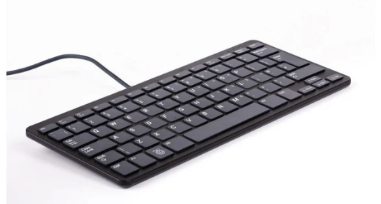 Output Devices  Research different output devices and complete brainstorm below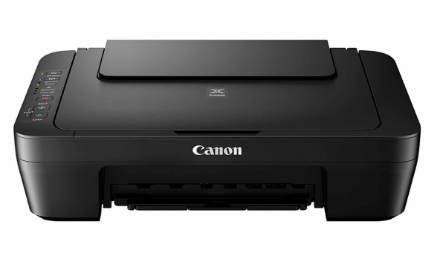 Communication Devices  Research different communication devices and complete brainstorm below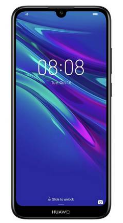 Computer Hardware Uses, Benefits and LimitationsComputer Hardware such as input devices can have a range of uses, benefits and limitations to users or organisations. Carry out some research and complete the tables below.Provide three for eachTOPIC 2 – “Computer Components”‘Describe the role of different computer components’ Computers have different components to enable to the computer to function correctly. Each component has a different role or function. Carry out some research to find the role of different computer componentsComplete the table below:The first one has been done for you…TOPIC 3 – “Types of Computer System”‘Explain the uses of different types of computer system’There are different types of computer system e.g. a server. They have different uses and can be used for different scenarios and examplesCarry out some research on computer systems and complete the table belowTOPIC 4 – “Connectivity Methods”‘Describe the characteristics of different connectivity methods’There are different types of connectivity methods that can be used e.g. Bluetooth. Each method is used for the main role of connectivity and communication. However, some may have different characteristics or attributersFor example, Bluetooth is wireless but can only be used over short distances…Carry out research on different connectivity methods characteristics and complete the table below:Input DevicesInput DevicesInput DevicesUseBenefitLimitation1.1.1.2.2.2.3.3.3.Output DevicesOutput DevicesOutput DevicesUseBenefitLimitation1.1.1.2.2.2.3.3.3.Communication DevicesCommunication DevicesCommunication DevicesUseBenefitLimitation1.1.1.2.2.2.3.3.3.ComponentImageRoleProcessor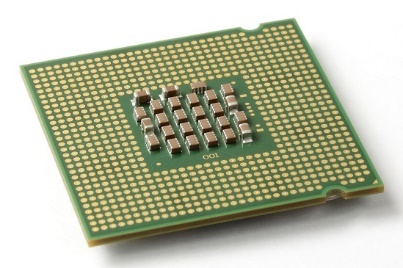 The CPU or Central Processing Unit is the main chip in a computer responsible for carrying out all tasks. It's responsible for telling all the other components in a computer what to do, according to the instructions it is given by the programs (software) running on that computerMotherboardHard DriveUSB PortRAMROMGraphics CardSystemUse/RoleScenario/ExampleDesktopTabletServerSmart PhoneEmbedded SystemMainframeConnectivity MethodImageCharacteristicsCopper Cable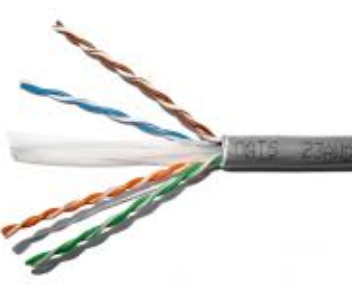 Fibre Optic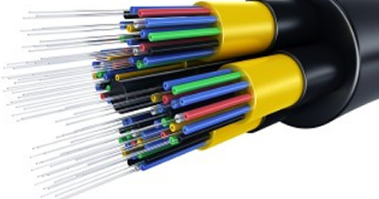 Bluetooth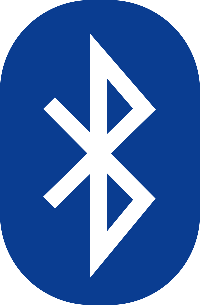 Wi-Fi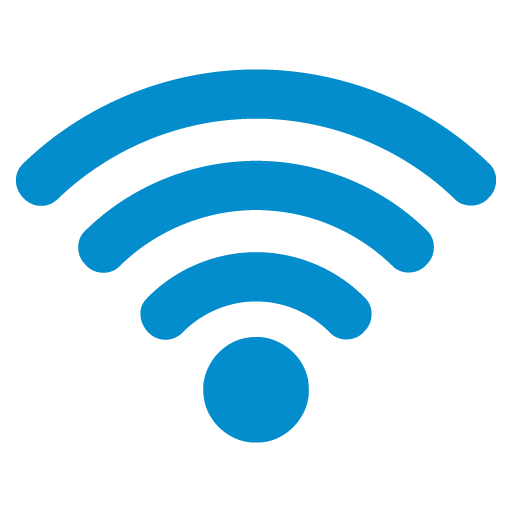 Infrared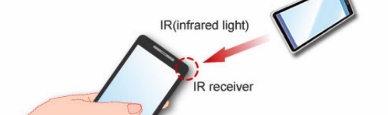 Satellite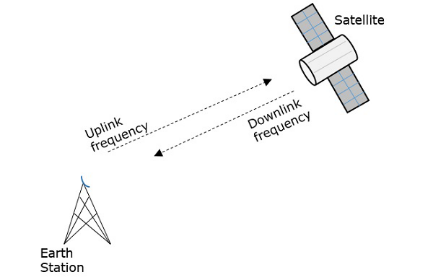 3G/4G/5G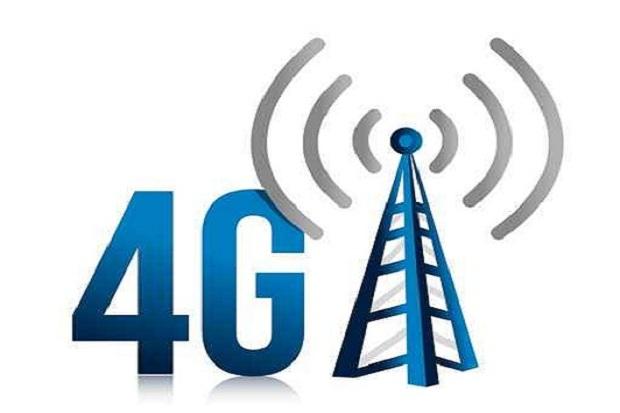 